Тема: Дії із звичайними дробамиЦілі уроку: Сприяти формуванню та розвитку в учнів інтелектуальних та творчих здібностей  у процесі узагальнення та систематизації матеріалу. Закріпити  вміння та навички розв’язувати вправи на множення , ділення, додавання та віднімання  звичайних дробів.Розвивати пізнавальні здібності учнів, творче мислення, математичну мову та їх інтерес до математики.Виховувати  уважність, працьовитість, любов до природи, бажання охороняти  довкілля.Тип уроку: Урок узагальнення знань, вмінь і навичокФорми роботи: робота в парах, самостійна робота, метод «Мікрофон», індивідуальне опитування.Обладнання: ноутбук, мультимедійний проектор, електронні носії з презентацією, роздавальний матеріал.Основні поняття: дріб, правильний чи неправильний дріб, мішане число, рівняння, вираз.Між предметні зв’язки: біологія, українська мова, інформатика.Очікувані результати: 1. Учні повинні вміти скорочувати дроби, виділяти цілу і дробову частину з неправильного дробу.2. Учні  повинні вміти множити і ділити дроби.3. Мають вміти розв’язувати рівняння, які містять дії множення і ділення дробів.4. Повинні вміти спрощувати вирази , що містять арифметичні дії  із звичайними  і десятковими дробами .Література:Підручник з математики, 6 клас, автор О. С.  Істер, Київ «Генеза» 2014.Журнали «Математика в школах України».Газета «Математика».Математика, 6 клас, А. І Корнес, С. П. Бабенко, ТОВ видавництво «Ранок», 2006.Хід урокуІ. Організаційний момент2.Мотивація навчання«Книгою тривоги і надії» називають Червону книгу.Проведемо урок-подорож сторінками Червоної Книги.За ідеєю відомого англійського зоолога, професора Пітера Скотта була створена Червона книга. Це було у 1963 році. Міжнародна  Червона книга складається з кількох великих томів, куди включено 300 видів і підвидів ссавців, 300 видів птахів, понад 100 видів плазунів, 40 видів земноводних. Види, які потребують охорони в межах певної країни, занесені до національних Червоних книг окремих держав. Крім видів, занесених до Міжнародної Червоної книги, туди включені й ті, що є рідкісними або зникаючими на території певної країни.3. Усний рахунок4. Актуалізація опорних знань учнів5. Розв’язування вправЩоб дізнатись в якому році була створена Міжнародна Червона книга, виконаємо ряд завдань.Чотири учні біля дошки виконують завдання.Обчислити:А) ( + )∙;Б) ∙ ;В) 12  - ( +2 );Г) ( -): ;В результаті отримуємо відповіді:А) 1;Б) 9;В) 6;Г) 3.Отже Міжнародну Червону книгу було створено 1963 року.Повідомлення учнівПерша Червона книга, присвячена українській флорі та фауні, була видана у 1980 році під назвою «Червона Книга Української РСР». Перше видання Червоної книги України (1980 р.) містило опис 85 видів  тварин і 151 вид вищих рослин.Після набуття Україною незалежності у видавництві «Українська енциклопедія» було випущене друге видання Червоної книги України  в 1994 році . Друге видання нараховувало 382 види тваринного та 541 вид рослинного світу.У 2009 р. вийшло третє видання Червоної книги України. До нього занесено 542 види тварин. До третього видання «Червона книга України» (рослинний світ) занесено 826 видів рослин і грибів.Ми сьогодні дізнаємось, які тварини і рослини Львівської області занесені до Червоної книги України.Учні працюють в парахРозв’язати рівняння:Тестові завдання. Учні записують відповідну букву у табличку, яка є на дошці і відповідає кореню розв’язаного рівняння.Це сова довгохвоста.Учні працюють з коментуваннямРозмістити числа в порядку зростання і на зворотному боці зможемо прочитати назву тварини.Слово  джміль.Розгадаємо кросвордОбчислити: Розв’язати рівняння означає знайти його …Число на яке ділять.Найменше натуральне число.Число, яке отримуємо в результаті дії віднімання.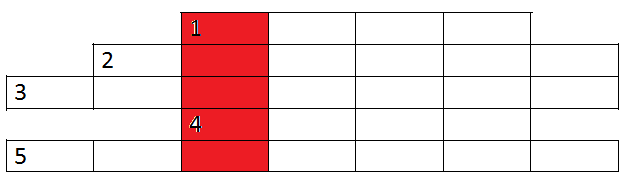 Ключове слово полоз.Учні працюють самостійно і результат відповіді разом з буквою, яка відповідає даній відповіді вклеюють в прямокутник, який є на дошці.Обчислити:Обчислити:Завдання додому:  Повторити §14 – 17, №458(1), №468, №*496(1).Підсумок уроку3   24со            ва89тя78іф56їв56цп34ши35рк12уо14го